Воспитанники старшей группы «Божья коровка» Вероника, Полина и Артемий вместе со своими папами приняли участие в акции «Папа нас защищает -ПДД он соблюдает!» #ГИБДД72#СоблюдаемПДД #годсемьи202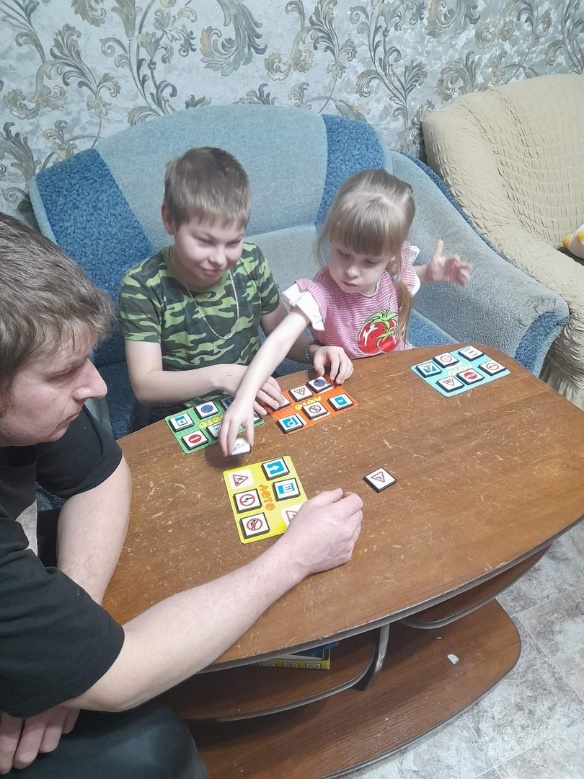 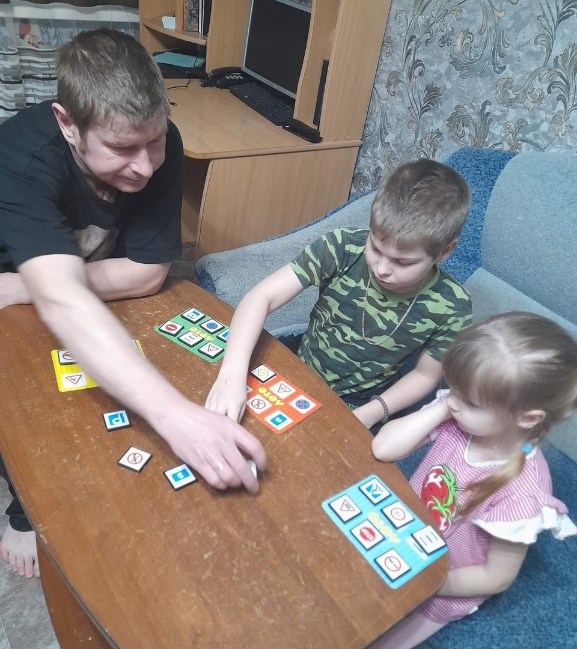 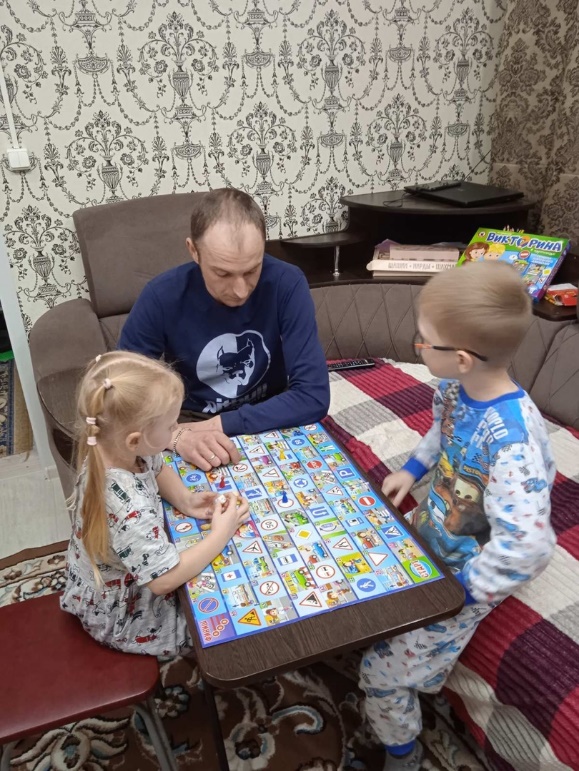 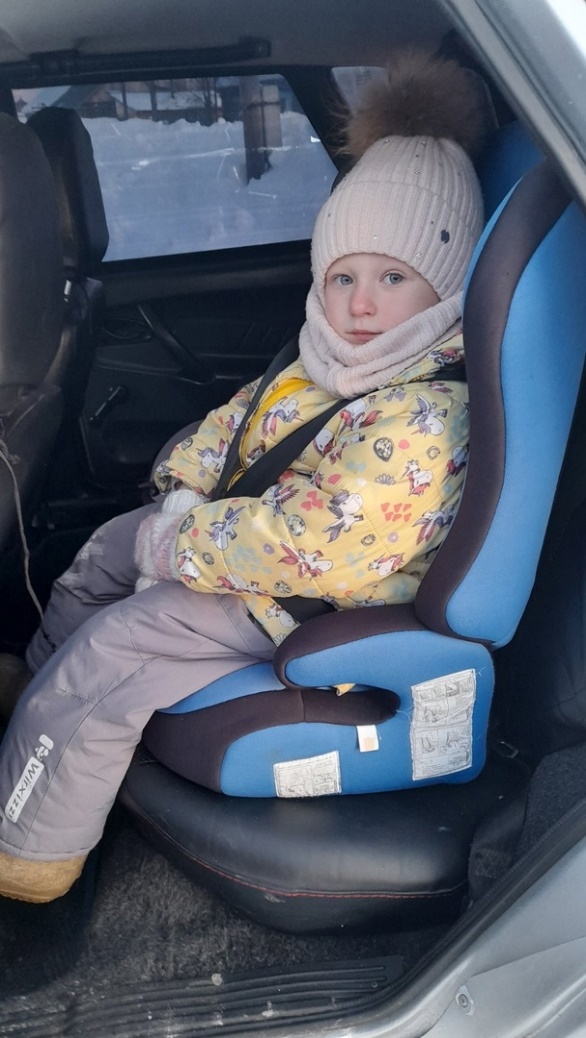 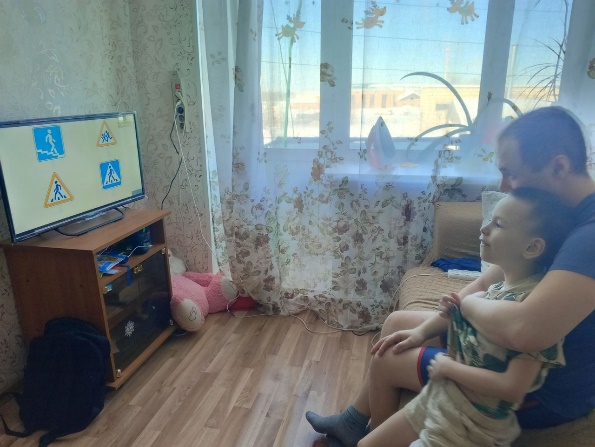 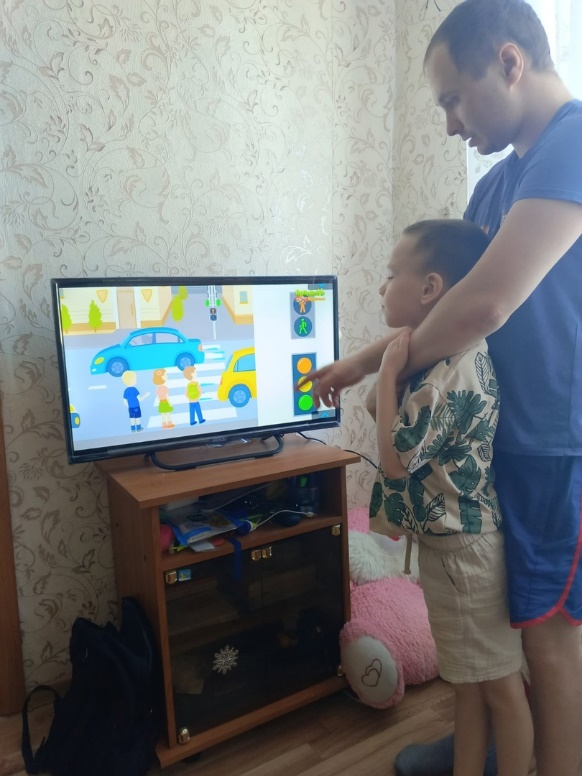 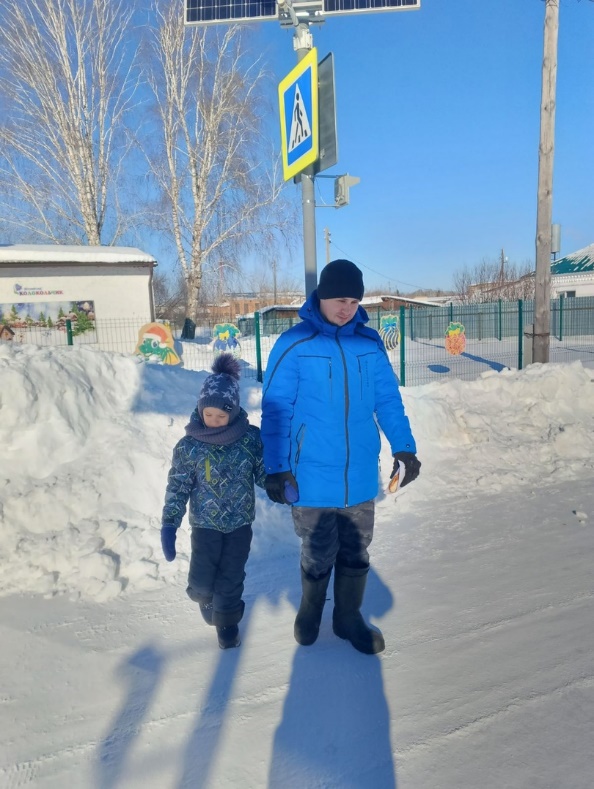 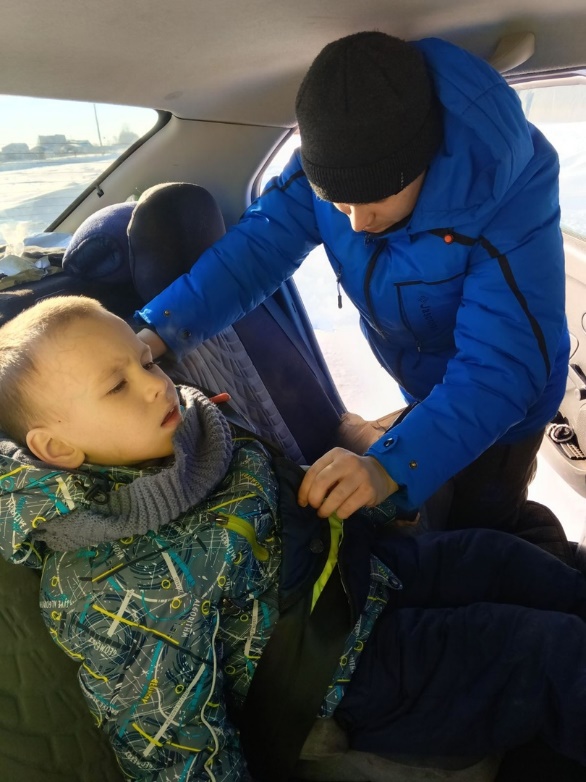 